HAIR: BROWN	EYES: BROWN	HEIGHT:  5’8”	WEIGHT: 190	VOCAL:  E♭3 – C6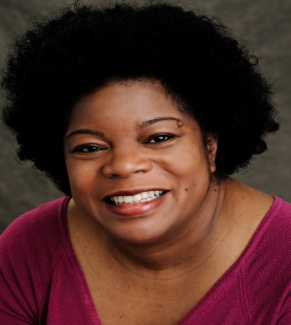 FILM/TELEVISION:“Lemon Drop”			Patrice 				dir: Max Bowenshttps://vimeo.com/66675814“Addicted to the Life: #109”	Bank Teller			Investigation DiscoveryTHEATER:“Avenue Q”			Lucy the Slut			Silhouette Stages“Hairspray”			Motormouth Maybelle		Howard County Summer Theatre           Nominated for Maryland Theater Guide’s “Best Performance, Supporting Actress in a Musical”, 2012 “Oraculous”			Chorus Mistress			Salt Luck Arts (w/Mobtown Players)“Crime and Pun-ishment”	Ace Reporter/Trish Fish		Murder Mystery Company (improv)“Of Sound Mind & Dead Body”   Mabel Velcro-Doowie		Murder Mystery Company (improv)“Murdercastle”			Madame Opticon		Baltimore Rock Opera Society“He’s Not Your Soulmate 2”	Gloria (lead)			CMR Productions (showcase)EDUCATION/TRAINING:B.A. Psychology, Certificate in Theater		Princeton UniversityPrivate Vocal Coaching				Michael TanSPECIAL SKILLS:  Singing (mezzo- soprano; jazz, pop, choral, a capella); conversational French and Spanish; can read German and Italian; voice-over/narration; dance experience (ballet, jazz); ice skating; knitting; mental health professional and certified mediator